РЕПУБЛИКА БЪЛГАРИЯ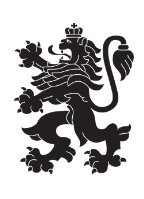 Министерство на земеделието и храните Областна дирекция „Земеделие“ гр.ПазарджикКомисия  по чл.17, ал.1, т.1 от ЗОЗЗ		  Препис - извлечениеПротокол № ПО-10-3От 28.03.2024 год.Р Е  Ш Е Н И Е :№ ПО-10-3от 28 март 2024 годинаЗА:      Промяна предназначение на земеделските земи за неземеделски нужди и      утвърждаване на площадки и трасета за проектиранеКОМИСИЯТА по чл.17, ал. 1, т.1 от ЗОЗЗРЕШИ:I. На основание чл.24, ал.2 от Закона за опазване на земеделските земи и чл.41, ал.1 от Правилника за прилагане на Закона за опазване на земеделските земи, променя предназначението на земеделска земя, собственост на физически и юридически лица, за нуждите на собствениците, както следва:1. Променя предназначението на  449 кв. м. земеделска земя, ДЕВЕТА категория, неполивна, съсобственост на  В.Г.Н. и Г.И.Н. за изграждане на обект „Вилно строителство /една вилна сграда/” в землището на гр. Батак,  имот с идентификатор 02837.4.166, с НТП – ливада, местност „Рабаджи дере”, община Батак, област Пазарджик при граници посочени в приложената скица и влязъл в сила ПУП-ПРЗ.Съсобствениците на земята да  заплатят на основание чл.30, ал.1 от ЗОЗЗ такса по чл.6, т.7 на тарифата в размер на 121,23 лв.Решението може да бъде обжалвано при условията и по реда на Административнопроцесуалния кодекс.При отмяна на решението за промяна предназначението на земята, както и в случаите  по чл.24, ал.5, т.2 и 3 от ЗОЗЗ, заплатената такса по чл.30 не се възстановява.При промяна на инвестиционното намерение относно функционалното предназначение на обекта, на основание чл. 67а, ал. 4 от ППЗОЗЗ се провежда процедурата по глава пета от ППЗОЗЗ.II. На основание чл.24, ал.2 от Закона за опазване на земеделските земи и чл.41, ал.1 от Правилника за прилагане на Закона за опазване на земеделските земи, във връзка чл.17а, ал.3 от ЗОЗЗ променя предназначението на земеделска земя, собственост на физически и юридически лица, за нуждите на собствениците, както следва:2. Променя предназначението на  2 184 кв. м. земеделска земя,  ШЕСТА категория, неполивна, собственост на Ф.С.Г. за изграждане на обект:  “Склад за съхранение на селскостопанска продукция” в землището на гр. Септември,  имот с идентификатор 66264.11.331 /номер по предходен план 011331/ с НТП – нива, местност „Адата”, община Септември, област Пазарджик при граници посочени в приложената скица и влязъл в сила ПУП-ПРЗ.Собственикът на земята да  отнеме и оползотвори хумусния пласт от площадката и заплати на основание чл.30, ал.1 от ЗОЗЗ такса по чл.8, т.9 на тарифата в размер на 235,87 лв.Решението може да бъде обжалвано при условията и по реда на Административнопроцесуалния кодекс.При отмяна на решението за промяна предназначението на земята, както и в случаите  по чл.24, ал.5, т.2 и 3 от ЗОЗЗ, заплатената такса по чл.30 не се възстановява.При промяна на инвестиционното намерение относно функционалното предназначение на обекта, на основание чл. 67а, ал. 4 от ППЗОЗЗ се провежда процедурата по глава пета от ППЗОЗЗ.3. На основание чл.24, ал.2 от ЗОЗЗ и чл.41, ал.1 от ППЗОЗЗ, във връзка чл.17а, ал.3 от ЗОЗЗ и писмо изх. № 23-00-30-004 от 28.09.2023 год. на община Пазарджик променя предназначението на  4 109 кв. м. земеделска земя, ПЕТА категория, неполивна, в това число 4 000 кв. м съсобственост на А.В.А. и А.А.А., за изграждане на обект: „Търговия, услуги, автомивка и помещение за ритуали”, поземлен имот с идентификатор 06149.44.9 по КККР на с. Братаница, с НТП – нива, местност „Млечока”, община Пазарджик, област Пазарджик и 109 кв. м., общинска собственост, за нуждите на А.В.А. и А.А.А., за изграждане на пътен достъп до обекта, част от поземлен имот с идентификатор 06149.44.11 (проектен имот с идентификатор 16149.44.17) и част от поземлен имот с идентификатор 06149.44.14 (проектен имот с идентификатор 06149.44.23) по КККР на с. Братаница, местност „Млечока”, община Пазарджик, област Пазарджик, при граници, посочени в приложените скици и влязъл в сила ПУП – ПРЗ и ПУП-ПП.А.В.А. и А.А.А. да  отнемат и оползотворят хумусния пласт от площадката и да заплатят на основание чл. 30, ал. 1 от ЗОЗЗ, такса по чл. 3 и чл. 6, т. 1 на тарифата в размер на 6 101,87 лв.Решението може да бъде обжалвано при условията и по реда на Административнопроцесуалния кодекс.При отмяна на решението за промяна предназначението на земята, както и в случаите  по чл.24, ал.5, т.2 и 3 от ЗОЗЗ, заплатената такса по чл.30 не се възстановява.При промяна на инвестиционното намерение относно функционалното предназначение на обекта, на основание чл. 67а, ал. 4 от ППЗОЗЗ се провежда процедурата по глава пета от ППЗОЗЗ.4. На основание чл.24, ал.2 от ЗОЗЗ и чл.41, ал.1 от ППЗОЗЗ, във връзка чл.17а, ал.3 от ЗОЗЗ и писмо изх. № ТСУ-273 /1/ от 29.02.2024 год. на община Панагюрище, променя предназначението на  5 107 кв. м. земеделска земя, ДЕВЕТА категория, неполивна, собственост на „Д.ИС.“ ООД, за изграждане на обект: „Жилищно строителство”, поземлен имот с идентификатор 53103.64.678 по КККР на с. Оборище, местност „Богородица”, община Панагюрище, област Пазарджик при граници, посочени в приложените скици и влязъл в сила ПУП – ПРЗ.Собственикът на земята да заплати на основание чл. 30, ал. 1 от ЗОЗЗ, такса по чл. 6, т. 7 на тарифата в размер на 2 757,78 лв.Решението може да бъде обжалвано при условията и по реда на Административнопроцесуалния кодекс.При отмяна на решението за промяна предназначението на земята, както и в случаите  по чл.24, ал.5, т.2 и 3 от ЗОЗЗ, заплатената такса по чл.30 не се възстановява.При промяна на инвестиционното намерение относно функционалното предназначение на обекта, на основание чл. 67а, ал. 4 от ППЗОЗЗ се провежда процедурата по глава пета от ППЗОЗЗ.III. На основание § 30, ал. 2 от Преходните и заключителни разпоредби към Закона за изменение и допълнение на Закона за посевния и посадъчния материал потвърждава решение, както следва:5. На основание § 30, ал.2 от ПЗР към ЗИД на Закона за посевния и посадъчния материал, потвърждава Решение № РД-10-1/03.02.2009г., точка 54, на Комисията по чл.17, ал.1, т.1 от ЗОЗЗ към ОД „Земеделие“ гр. Пазарджик, със следното съдържание:„Променя предназначението на 362 кв.м. земеделска земя от девета категория, неполивна, собственост на Д.А.П. за изграждане на обект ”Жилищна сграда” в землището на с. Равногор, имот № 006053, местност “Кендевото”, община Брацигово, област Пазарджик при граници посочени в приложената скица и влязъл в сила ПУП.Собственикът на земята да заплати на основание чл.30 от ЗОЗЗ такса по чл.7, т.2 на тарифата в размер на 21,72 лв.Ако се предвижда полагане на трайна настилка на полския път, осигуряващ достъп до имота, следва да се проведе процедура за промяна предназначение по общия ред.“Земеделската земя с площ от 362 кв.м., предмет на настоящото решение, е в границите на поземлен  имот с идентификатор 61220.6.53 по КККР на с. Равногор, одобрена със заповед № РД-18-323/16.05.2019 год. на изпълнителен директор на АГКК, собственост на Д.А.П..Заинтересованото лице да заплати  на основание чл.30, ал. 1 от ЗОЗЗ, такса по чл.6, т.7, на Тарифата в размер на 43,44 лева, представляваща разликата между внесената такса в размер на 21,72 лева, посочена в Решение № РД-10-1/03.02.2009 год., точка 54 на Комисията по чл.17, ал.1, т.1 от ЗОЗЗ и определената такса по действащата към момента на внасяне на предложението тарифа в размер на 65,16 лв.Решението може да бъде обжалвано при условията и по реда на Административнопроцесуалния кодекс.При отмяна на решението за промяна предназначението на земята, както и в случаите  по чл.24, ал.5, т.2 и 3 от ЗОЗЗ, заплатената такса по чл.30 не се възстановява.При промяна на инвестиционното намерение относно функционалното предназначение на обекта, на основание чл. 67а, ал. 4 от ППЗОЗЗ се провежда процедурата по глава пета от ППЗОЗЗ.